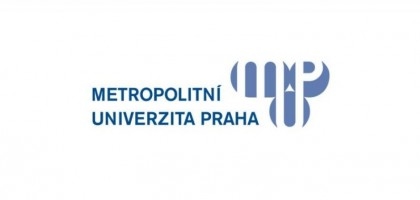 Centrum pro studium Blízkého východu a Centrum bezpečnostních studiívás zvou na debatu o aktuálním tématu mezinárodní politiky a bezpečnostiŽoldnéřianeb soukromé bezpečnostní firmy působící na Blízkém východě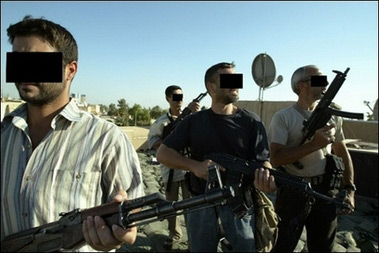 Tzv. kontraktorů, neboli pracovníků západních bezpečnostních firem, už byly jenom do Iráku a Afghánistánu vyslány desítky tisíc. Oficiálně chrání politiky a diplomaty, pomáhají střežit strategické objekty. Mají ale také na svědomí masakry s desítkami zabitých civilistů a v posledních letech si je ke kontroverzním úkolům najímá            i například americká CIA. Bezpečnostní, právní i etické otázky kolem „soukromých armád“ přijde zodpovědět specialista na tuto problematiku Mgr. Jan Vurbs.Datum: úterý 18. března 2014, od 17.00 do 18.30 hodinMísto: budova MUP Strašnice, Dubečská 900/10, místnost 305